Jaarverslagjeugdhulp ZHZ2017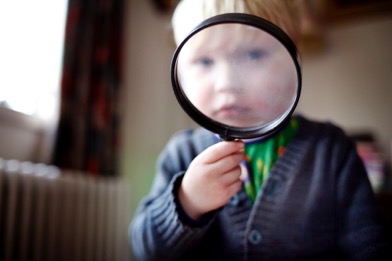 Vastgesteld door het Algemeen Bestuur DG&J op 5 juli 2018VoorwoordHet derde jaar na de decentralisatie van de jeugdhulp ligt achter ons. Vorig jaar schreef ik "dat schaarste van middelen een toenemend probleem is en dat het evenwicht tussen het binnen budget blijven en het leveren van noodzakelijke zorg meer en meer onder druk komt te staan".Deze woorden bleken voor het jaar 2017 zeer van toepassing te zijn. Het Algemeen Bestuur heeft op 2 november 2017 de begrotingswijziging vastgesteld op basis waarvan 5,4 miljoen euro extra is opgehaald bij de deelnemende gemeenten. Uit de jaarrekening blijkt dat het tekort over 2017 nog verder is toegenomen met 0,2 miljoen euro. Daarbij moet opgemerkt worden dat de doorgevoerde macrokorting op de rijksbijdrage in totaal 15% bedraagt, terwijl het tekort in onze regio 7% is.Zeer begrijpelijk roept zo'n tekort veel vragen en discussie op, ook binnen onze regio. Een nieuw element hierbij is de kwestie van afstand en nabijheid. Het verantwoordelijkheidsgevoel voor jeugd bij alle betrokkenen is zeer groot. Aangezien de uitvoering van de jeugdhulp is belegd bij de gemeenschappelijke regeling Dienst Gezondheid & Jeugd (GR DG&J), is de mate van lokale beïnvloeding daarvan minder groot dan door sommigen gewenst. Er is een regionale werkgroep jeugdzorg van raadsleden uit Zuid-Holland Zuid (ZHZ) aan de slag gegaan, die als doel heeft een zo sterk mogelijk geluid te geven richting de GR DG&J en de Serviceorganisatie Jeugd ZHZ. Deze werkgroep heeft onder andere bijeenkomsten georganiseerd waarvoor ouders zijn uitgenodigd over de inzet van het persoonsgebonden budget voor ondersteuning door het sociaal netwerk. Het feit dat de tekorten in vrijwel heel Nederland flink oplopen, is geen reden om tevreden te zijn, maar verzacht hooguit de pijn.Niettemin is een aantal belangrijke doelstellingen uit het Beleidsrijke Regionaal Transitie Arrangement (BRTA) behaald, zoals meer jeugdigen bereiken met hetzelfde budget en daardoor gemiddeld per kind lagere jeugdhulpkosten. In combinatie met de overige doelstellingen dient er stevig op dezelfde weg te worden doorgegaan, wil de transformatie van het jeugdhulpstelsel meer zichtbaar worden. De evaluatie van het gekozen stelsel in de regio en het functioneren van zowel de Stichting Jeugdteams ZHZ als de Serviceorganisatie is heel positief geweest, maar verdwijnt naar de achtergrond in de huidige roerige periode.In het Meerjarenperspectief Jeugdhulp ZHZ 2018-2022 hebben we voor de nieuwe beleidsperiode aangegeven hoe we gaan samenwerken met gemeenten om de vastgestelde problemen op de (ook door gemeenteraadsleden aangegeven) gewenste wijze op te lossen.Er is voor de komende jaren nog veel werk te verzetten in de wetenschap dat de jeugdhulpkosten hoger zijn dan de ontvangen Rijksmiddelen. Zo wordt er meer geïnvesteerd in preventieve voorzieningen en aansluiting op het brede sociaal domein in gemeenten, in de hoop en verwachting dat daarmee de transformatiedoelen beter worden gehaald. Om de gezamenlijke inspanningen zo goed mogelijk te richten, gaan we samen met gemeenten, jeugdprofessionals en aanbieders de informatie uit ons zorgvuldig opgebouwde datasysteem inhoudelijk duiden. Ook verzamelen we met ingang van dit jaar outcome-gegevens, wat ons helpt om de transformatie te duiden vanuit het perspectief van de jeugd in onze regio. Uitgaande van de regionale visie "Jeugdigen en gezinnen versterken", zullen wij bij alles wat we doen en vragen van onze partners, ons de vraag stellen of dit een toegevoegde waarde heeft voor kinderen en gezinnen.Peter Kadee,directeur Serviceorganisatie Jeugd Zuid-Holland ZuidJeugdhulp ZHZ 2017 in cijfersAantal jeugdigen met jeugdhulpDe database van de Serviceorganisatie (SOJ) is opgebouwd op persoonsniveau. Dit houdt in dat van iedere jeugdige met jeugdhulp het Burgerservicenummer (BSN) bekend is. Per BSN wordt geregistreerd welke hulp deze jeugdige ontvangt. Hierdoor kunnen wij op een gedetailleerd niveau informatie presenteren. Figuur 1 toont het aantal unieke jeugdigen in ZHZ dat in de afgelopen 3 jaar een vorm van jeugdhulp heeft ontvangen. De Verordening Jeugdhulp maakt een onderscheid tussen enerzijds vrij-toegankelijke voorzieningen (ondersteuning geboden door de Stichting Jeugdteams en zorg voor kinderen met ernstige enkelvoudige dyslexie: EED) en anderzijds individuele voorzieningen. In onderstaande figuur ziet u voor de afgelopen 3 jaar de ontwikkeling van het aantal jeugdigen dat ondersteuning heeft ontvangen van de Stichting Jeugdteams (oranje kolom) en het aantal jeugdigen dat zorg heeft ontvangen op basis van een individuele voorziening (blauwe kolom). De blauwe kolom bevat ook het aantal jeugdigen dat EED-zorg heeft ontvangen. De toegang tot EED-zorg is vrij-toegankelijk georganiseerd, echter de financiële afrekening gebeurt nog cliëntgebonden binnen de voorzieningengroep specialistische GGZ. 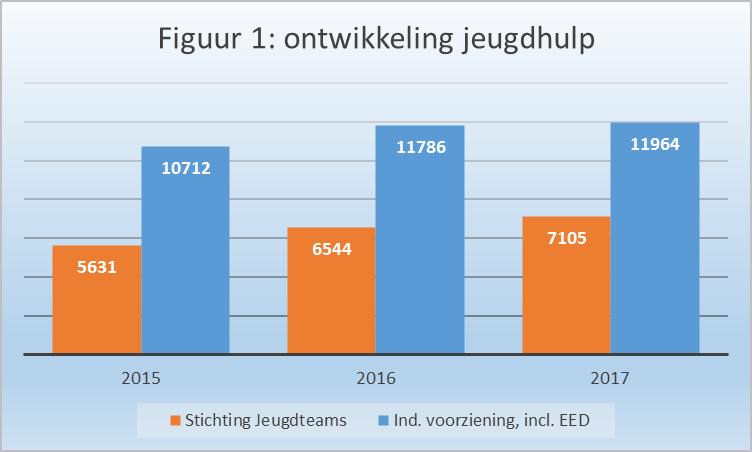 Voor zowel de ondersteuning die is geboden door de Stichting Jeugdteams als de zorg die is geleverd op basis van individuele voorzieningen geldt een stijging van het aantal jeugdigen. Ten opzichte van 2015 is het aantal jeugdigen dat in 2017 ondersteuning heeft gekregen van de Stichting Jeugdteams met 26% gestegen. Voor de zorg op basis van een individuele voorziening zien we over dezelfde periode een stijging van 11%.Wanneer we het aantal unieke jeugdigen dat zorg heeft gekregen op basis van een individuele voorziening uitsplitsen naar de gemeenten in ZHZ, ontstaat figuur 2. Met uitzondering van de gemeenten Cromstrijen en Hardinxveld-Giessendam, is het aantal unieke jeugdigen in de gemeenten dat zorg heeft gekregen op basis van een individuele voorziening in 2017 nagenoeg gelijk aan of hoger dan in 2015. 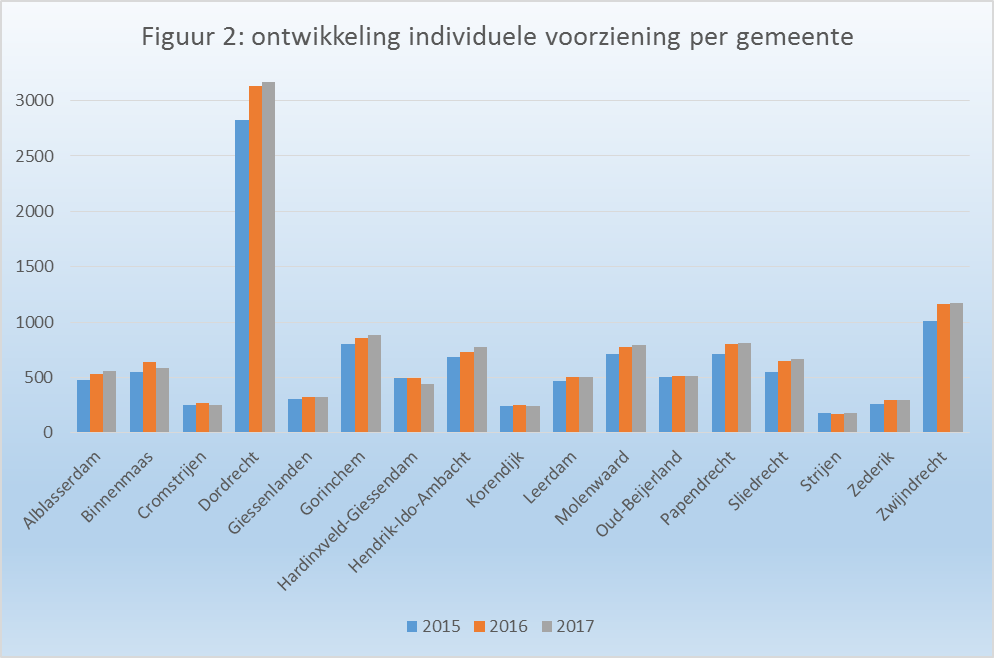 OntwikkelingenGaandeweg 2017 is het dankzij de maatregelen die de SOJ heeft getroffen om het declaratiegedrag van jeugdhulpaanbieders te bevorderen, steeds beter gelukt om te rapporteren op basis van de door de aanbieders gedeclareerde kosten. In voorgaande jaren hebben we noodgedwongen gerapporteerd op basis van de gecontracteerde waarde van de jeugdhulp (op basis van afgegeven beschikkingen), omdat aanbieders nog onvoldoende of niet tijdig factureerden. Inmiddels gaat dit aanzienlijk beter. Vanaf 2018 is contractueel vastgelegd dat aanbieders maandelijks hun kosten declareren. Hierdoor zullen onze rapportages de werkelijkheid beter benaderen.In de figuren 3 en 4 laten we de verdeling zien van de jeugdhulp in 2017 over de verschillende domeinen.Figuur 3 toont het aantal jeugdigen per domein, figuur 4 de gedeclareerde kosten. De vergelijking van de figuren maakt duidelijk dat de verdeling van het aantal jeugdigen over de domeinen verschilt van de verdeling van de gedeclareerde kosten.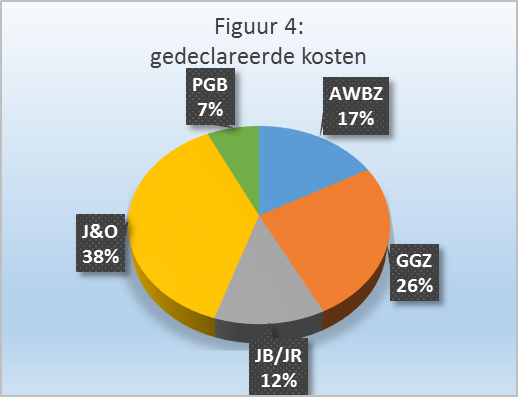 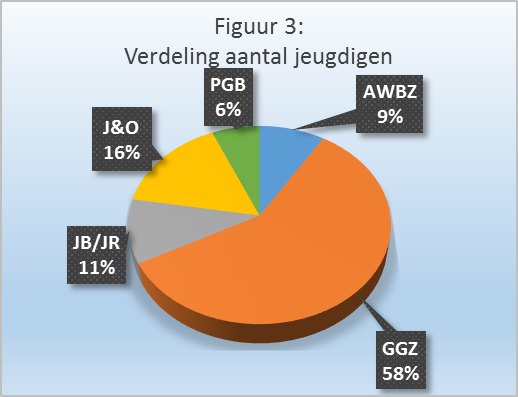 Zoals u al heeft kunnen lezen in het voorwoord, heeft de regionale werkgroep jeugdzorg van raadsleden aandacht gevraagd voor de inzet van het persoonsgebonden budget (PGB) voor ondersteuning door het sociaal netwerk. In de figuren 3 en 4 vindt u het aandeel van hulp op basis van het PGB op de totale jeugdhulp. In 2017 hebben 1.059 unieke jeugdigen gebruik gemaakt van hulp op basis van een PGB. 266 van deze jeugdigen hebben het PGB ingezet voor ondersteuning door het sociaal netwerk. Overigens is het mogelijk dat deze jeugdigen daarnaast ook andere hulp hebben ontvangen, al dan niet op basis van een PGB. MonitoringMaandelijks hebben de gemeenten onze maandrapportage ontvangen met cijfers over de jeugdhulp in ZHZ, uitgesplitst naar gemeente. Daarnaast hebben we elk kwartaal onze kwartaalrapportage geleverd, met daarin een uitgebreide weergave van de ontwikkelingen in het afgelopen kwartaal. Beide rapportages hebben wij naar behoefte met elke gemeente en de Stichting Jeugdteams besproken in het lokale/subregionale driehoeksoverleg dat periodiek is gevoerd. Ervaren en leren van de uitvoeringIn dit jaarverslag blikken we niet alleen terug op het uitvoeringsjaar 2017, maar ook op de afgelopen beleidsperiode 2015-2018. Met het Meerjarenperspectief jeugdhulp ZHZ 2018-2022 is per 1 januari 2018 een nieuwe beleidsperiode gestart. In dit hoofdstuk beschouwen we allereerst de resultaten van de uitvoering in de afgelopen 3 jaar, bezien vanuit het vertrekpunt van het Beleidsrijk Regionaal Transitie Arrangement (BRTA).  Ervaringen en lessen BRTA 2015-2018In 2014 hebben we gezamenlijk het BRTA opgesteld. Dit document was bedoeld om, naast de eerder al vastgestelde visie en het beleidsplan, de laatste inhoudelijke kaders vast te leggen. Het BRTA was bedoeld om de continuïteit van zorg te realiseren en te bepalen met welke zorginfrastructuur we dat zouden doen.Veel van wat destijds is voorgenomen en afgesproken, is ook daadwerkelijk gerealiseerd. Daar mogen we met elkaar trots op zijn! In de evaluaties die in 2016 en 2017 hebben plaatsgevonden is de werking van het gekozen stelsel (inzet SOJ, Stichting Jeugdteams en de financiële solidariteit) positief bevonden en gecontinueerd. Is alles dan goed gegaan? Neen, dat kon natuurlijk ook niet in zo’n complex proces als de decentralisatie jeugdhulp. De ambities waren hoog gesteld en de gedachte dat het stelsel van de jeugdhulp snel getransformeerd kon worden, stond voorop. De praktijk was echter weerbarstiger. Wie had er rekening gehouden met een enorme groei van het aantal jeugdigen dat gebruik ging maken van jeugdhulp? En hoe idealistisch waren we te denken dat we ondanks een enorme bezuiniging van macro 15% (en voor de regionale zorgmarkt zelfs 30% vanwege de overheveling van budget naar de Stichting Jeugdteams), met het rijksbudget uit zouden komen en tegelijk een transformatie van de jeugdhulp zouden realiseren? Er is veel energie gestoken in het leren en ervaren en op basis daarvan aanpassen van beleid en uitvoering, maar we zijn er nog  niet.Ondanks de afspraken die waren gemaakt in de sturingsnota, de raadsbijeenkomsten en het jaarlijkse uitvoeringsprogramma, voelen de gemeenteraden een afstand naar de gemeenschappelijke regeling (GR) en daarmee ook naar de Serviceorganisatie. Want tegelijkertijd met de tevredenheid over het stelsel en de goede samenwerking met de 17 deelnemende gemeenten kwam, zeker in het licht van de extra middelen die in 2016 en 2017 (en ook voor 2018) nodig waren, ook de verhouding tussen het lokale en de regio in een GR-verband meer en meer onder spanning te staan. Raden vonden het met name ingewikkeld om zich enorm betrokken te voelen op de jeugdhulp en tegelijk afstand te voelen wanneer de regionale besluiten in GR-verband werden genomen.Tegen het eind van 2017 waren zaken op stelselniveau redelijk goed op orde en ontstond ruimte om samen met gemeenten en aanbieders na te denken over hoe we onze gezamenlijke energie kunnen inzetten voor het realiseren van de gewenste transformatie van de jeugdhulp, aan de hand van vragen zoals:hoe vertalen we te algemeen gestelde maatschappelijke doelen in meer operationele zin?hoe kunnen we meer naar resultaten voor kinderen en gezinnen kijken, dan bezig te zijn met het vaststellen van de juistheid van de uitvoering en invulling van het systeem?wordt iedereen wel echt goed geholpen en hoe definiëren we goed?wat vinden we in dit licht goed genoeg?hoe krijgen we ondanks de forse overschrijdingen meer geld naar de zogeheten 'voorkant' (ondersteuning door jeugd- en sociale teams en preventieve voorzieningen op lokaal niveau) toe, die daarvoor onttrokken zou moeten worden aan de 'achterkant' (specialistische zorg)?het gericht zijn op de jeugdwet (of de andere delen van het sociale domein) brengt 3D-breed denken niet dichterbij;hoe kunnen we wachttijden verlagen?Dit heeft geleid tot het Meerjarenperspectief jeugdhulp ZHZ 2018-2022 (MJP) dat op 14 december 2017 is vastgesteld door het Algemeen Bestuur. Het stelsel in ZHZ kent een krachtige samenwerking tussen het regionale en het lokale. In het MJP is deze samenwerking verder verduidelijkt en aangescherpt. Het is voor ons allen een uitdaging om vervolgens het stelsel daadwerkelijk meer vanuit de vraag van de kinderen en gezinnen in te richten en verder te ontwikkelen. Maar ook nu geldt dat het opschrijven makkelijker is dan het echt doen. Daar ligt de echte opgave voor ons allen!Ervaringen en lessen uitvoeringsjaar 2017Zoals we in de vorige paragraaf hebben aangegeven, hebben we de ervaringen en lessen die we samen met gemeenten en aanbieders in de afgelopen beleidsperiode hebben opgedaan, verwerkt in het MJP.  We zullen deze ervaringen en lessen hier niet herhalen, maar verwijzen u hiervoor naar het MJP.Wel willen we in deze paragraaf verantwoording afleggen over de uitvoering van het verbeterplan van de Serviceorganisatie (SOJ) dat het Algemeen Bestuur op 6 april 2017 heeft vastgesteld. Dit verbeterplan was gebaseerd op de evaluatie die in 2016 heeft plaatsgevonden naar de werking van het gekozen stelsel (inzet SOJ en Stichting Jeugdteams). In onderstaand overzicht vindt u welke verbetermaatregelen we hebben uitgevoerd in 2017 en welke zijn verwerkt in het meerjarenperspectief.Realisatie uitvoeringsprogrammaInleidingIn dit hoofdstuk doen we verslag van de activiteiten die we in 2017 hebben ondernomen ter uitvoering van onze reguliere werkprocessen en de Transformatieagenda jeugdhulp 2016-2018. Sturen op de uitvoeringMonitoren van de uitvoeringBijsturen van de uitvoeringOntwikkelen van de uitvoeringIn deze paragraaf leest u hoe we hebben gewerkt aan de ontwikkeling van de uitvoering. Dit hebben we gedaan aan de hand van de transformatieagenda.Doel: jeugdhulp zorgt ervoor dat problematiek afneemtDoel: cliënten zijn tevreden over de hulp en er is zo weinig mogelijk uitval uit aanbodDoel: versterking van preventie en licht ambulante hulp leiden tot een afname van het beroep op en de kosten van dure vormen van jeugdhulpDoel: 100% van de gezinnen met meervoudige (complexe) problematiek binnen het jeugddomein wordt geholpen volgens de methodiek 1 gezin, 1 plan, 1 begeleiderDoel: de gedecentraliseerde jeugdhulptaken worden uitgevoerd binnen de gebundelde rijksmiddelen van de 17 gemeentenAfstemmen van beleid en uitvoeringDe formule van het werken met programmaregisseurs per subregio werkt naar tevredenheidOok in 2017 heeft de formule van het werken met programmaregisseurs per regio naar tevredenheid gewerkt. De programmaregisseurs hebben door middel van het voeren van periodieke driehoeksoverleggen met gemeenten en de Stichting Jeugdteams gezorgd voor wederzijds informeren en afstemmen. In de periodieke driehoeksoverleggen zijn de maandelijkse dashboards en uitgebreidere kwartaalrapportages over het gebruik van de jeugdhulp naar behoefte besproken. Vanwege de toegenomen kennis van de lokale situaties, is de focus van de driehoeksgesprekken meer gaan liggen op het verbeteren van de werking van het jeugdhulpstelsel. Zo zijn de overleggen gebruikt om knelpunten in het stelsel naar voren te brengen, zowel voor wat betreft de lokale inzet van de Stichting Jeugdteams als die van de regionale zorgmarkt. Het verkregen inzicht in deze knelpunten heeft bijgedragen aan de totstandkoming van het meerjarenperspectief en wordt ook benut bij de verdere uitwerking ervan, in zowel de regionale als lokale plannen. Naast het voeren van de driehoeksgesprekken, hebben de programmaregisseurs ook deelgenomen aan subregionale ambtelijke en bestuurlijke overleggen en informatieavonden voor gemeenteraden en/of raadscommissies.Ook de regionale overleggen dragen bij aan verbetering en ontwikkeling van de jeugdhulpDe stuurgroep jeugd ZHZ heeft ook in 2017 een klankbordfunctie vervuld tussen de subregio’s onderling en tussen de subregio’s en het dagelijks bestuur. In de stuurgroep zijn actuele ontwikkelingen in de subregio’s uitgewisseld en zijn de voorstellen aan het dagelijks bestuur besproken. De stuurgroep wordt ondersteund door de SOJ en geadviseerd door het regionale ambtelijke transformatieteam.De regionaal portefeuillehouder jeugd van het dagelijks bestuur en de bestuurlijk afgevaardigden van de jeugdhulpaanbieders en de Stichting Jeugdteams informeren elkaar en stemmen af in het zogenoemde sturingsoverleg. In dit overleg zijn actuele zaken en ontwikkelingen ten aanzien van de jeugdhulp besproken. In 2016 is het transformatieberaad opgericht waarin jeugdhulpaanbieders en SOJ met elkaar over de transformatie spreken. In dit transformatieberaad zijn in 2017 de projecten in het kader van de innovatiemiddelen gemonitord en transformatievoorbeelden met elkaar gedeeld.Ook in de halfjaarlijkse subregionale bijeenkomsten voor gemeenteraadsleden is uitgewisseld en gezamenlijk nagedacht over de ontwikkeling van de jeugdhulp. Ter voorbereiding op het meerjarenperspectief is in deze bijeenkomsten met gemeenteraadsleden gediscussieerd over de koers van de nieuwe beleidsperiode. De voorstellen aan het Algemeen Bestuur zijn voorafgaand aan bespreking op www.dienstgezondheidjeugd.nl geplaatst, in geval van ingrijpende voorstellen zijn deze via de wethouders jeugd ter beschikking gesteld van gemeenteraden en daarnaast hebben gemeenteraden door middel van de gevolgde zienswijzeprocedures hun inbreng kunnen leveren.Contracteren van de uitvoeringDe SOJ had in 2017 een contract met 120 jeugdhulpaanbieders. Dit is exclusief het hoog-specialistische aanbod dat door de VNG wordt gecontracteerd in het kader van het Landelijk Transitie Arrangement. Daarnaast zijn in 2017 met 58 niet-gecontracteerde aanbieders maatwerkcontracten gesloten voor jeugdigen waarvoor de gecontracteerde aanbieders geen passend aanbod konden bieden. De in 2016 gemaakte keuze om in 2017 10% van het budget voor de regionale zorgmarkt beschikbaar te houden voor het opvangen van fluctuaties, heeft in de praktijk geleid tot meer druk op de zorgmarkt, doordat aanbieders mede hierdoor eerder hun budgetplafond bereikten.Op 31 december 2017 waren er bij 60 gecontracteerde jeugdhulpaanbieders cliëntenstops ingesteld. Door de inzet van de 'Nee, tenzij-regeling' is voorkomen dat individuele jeugdigen nadeel hebben ondervonden van de cliëntenstop. Er is in 2017 2.620 keer een beroep gedaan op 'Nee, tenzij-regeling', zodat jeugdigen noodzakelijke zorg konden krijgen van specifieke aanbieders.ContractbeheerIn de contractbeheergesprekken met de jeugdhulpaanbieders lag de nadruk vanwege de grote financiële druk op het beheersen van de kosten (cliëntenstops, 'Nee, tenzij-regeling' en budgetoverschrijdingen). Hierdoor was er minder ruimte voor het gesprek over de rol van de aanbieders in het realiseren van de transformatie.Voorbereiden contractering 2018 en verderIn de eerste helft van 2017 is de contractering voor 2018 en verder voorbereid. In het Sturingsoverleg van jeugdhulpaanbieders, de werkgroep zorgprofielen, de werkgroep tarieven en de 2-daagse met het Transformatieberaad is samen met aanbieders nagedacht over het inkoopkader voor 2018-2020 en de uitwerking daarvan. Na bespreking van het inkoopkader in het Algemeen Bestuur op 6 juli 2017, zijn de inkoopdocumenten voorbereid en is in het laatste kwartaal van 2017 de daadwerkelijke contractering gestart en uitgevoerd. Voor de inkoop 2018-2020 is gekozen voor een 'Open huis-model', waardoor tussentijds contracteren van aanbieders, uitbreiding van het aanbod en aanpassen van de werkwijze mogelijk is. Dit zorgt ervoor dat de inkoop vanaf 2018 nauw kan aansluiten bij de vraag. Verantwoorden van de uitvoeringVoor een toelichting op de realisatie van de begroting 2017, verwijzen wij u naar onze jaarrekening die onderdeel uitmaakt van de Jaarstukken 2017 GR DG&J.Planning & control cyclusIn 2017 is de planning & control cyclus zoals opgenomen in ons uitvoeringsprogramma als volgt uitgevoerd:Naast de begroting en bestuursrapportages, heeft het Algemeen Bestuur van de DG&J in 2017 de volgende documenten van financiële aard ontvangen ter besluitvorming: In dit jaarverslag rapporteren we over de realisatie van ons uitvoeringsprogramma 2017. Naast het uitvoeren van ons uitvoeringsprogramma 2017, hebben we in het afgelopen jaar het Meerjarenperspectief jeugdhulp Zuid-Holland Zuid 2018-2022 opgesteld. Dit meerjarenperspectief is op 14 december 2017 vastgesteld door het Algemeen Bestuur en wordt in 2018 samen met gemeenten en aanbieders van jeugdhulp uitgewerkt in concrete activiteiten.Op basis van het meerjarenperspectief heeft het Algemeen Bestuur besloten tot een voorgenomen begrotingswijziging SOJ 2018. Deze is voor zienswijze voorgelegd aan de deelnemende gemeente(rade)n.Verantwoording ServiceorganisatieIn deze paragraaf vindt u de verantwoording van de interne organisatie van de SOJ, overeenkomstig de eisen die aan het jaarverslag worden gesteld.Weerstandsvermogen en risicobeheersing WeerstandsvermogenDe SOJ heeft geen weerstandsvermogen/reserves. Tegenvallers (en meevallers) ten opzichte van de begroting komen, zoals opgenomen in de bijdrageverordening, ten laste (of gunste) van de deelnemende gemeenten.RisicobeheersingDe financiële risico's focussen zich primair op de ontwikkeling van de zorgvraag in relatie tot het budget. De begroting volgt het Meerjarenperspectief jeugdhulp Zuid-Holland Zuid 2018-2022. In het meerjarenperspectief is een realistische begroting opgenomen op basis van de op dat moment bekende zorgvraag, aangevuld met een gemeentelijke taakstelling ter vermindering van het aantal jeugdigen dat hulp krijgt uit de regionale zorgmarkt. Het opnemen van een realistische begroting is hiermee de belangrijkste beheersmaatregel. Het belangrijkste resterende risico zit in het behalen van de doelstelling van vermindering van (de instroom van) het aantal jeugdigen.In de afgelopen periode is een stijgende trend zichtbaar in de zorgvraag. Deze stijgende trend is nog onvoldoende hard te kwantificeren. Na opmaak van de jaarrekening 2017, waarin de productieverantwoordingen van zorgaanbieders en de verantwoording van de kosten van de 'Nee tenzij-regeling' zijn verwerkt, is met meer zekerheid een inschatting te geven van de zorgvraag. In de bestuursrapportage komen we hierop terug. Dan wordt ook de ontwikkeling van de rijksbijdrage volgens de meicirculaire 2018 meegenomen. Op basis van de voorlopige jaarrekening is gebleken dat de zorgvraag hoger is begroot (€ 3,9 mln.), voornamelijk als gevolg van niet vergoede overproductie (€ 3,1 mln. overproductie en € 0,8 mln. overig). Zorgaanbieders zullen naar verwachting niet nogmaals een dergelijke overproductie voor hun rekening nemen.Op basis van de voorlopige jaarrekening blijkt dat de zorgvraag hoger is dan begroot (3,9 miljoen euro). Dit is voornamelijk het gevolg van niet-vergoede overproductie (3,1 miljoen euro). Zorgaanbieders zullen naar verwachting niet nogmaals een dergelijke overproductie voor hun rekening nemen.Ten aanzien van de voortgang van de realisatie van de gemeentelijke plannen om te komen tot een vermindering van de instroom in de regionale zorgmarkt, is het nog te vroeg om conclusies te trekken. Hier komen we in de eerste bestuursrapportage op terug.De SOJ heeft alle risico's, zowel financieel als niet-financieel, voor alle processen in kaart gebracht. Dit heeft geleid tot een omvangrijke lijst. Op alle risico's zijn beheersmaatregelen geformuleerd. Deze worden periodiek geëvalueerd en indien nodig bijgesteld. Afgezien van de financiële risico's met betrekking tot de zorgvraag hebben de overige risico's een lage uitkomst op kans maal impact. Het voert voor dit jaarverslag te ver om de volledige lijst met risico's en beheersmaatregelen op te nemen.Bedrijfsvoering AlgemeenDe SOJ is een kleine regie-organisatie voor de jeugdhulp in ZHZ. De kaders voor de bedrijfsvoering zijn vastgelegd in het Inrichtingsplan SOJ. De SOJ bestaat uit de volgende onderdelen:Directie/algemeen;Inkoop en contractmanagement;Beleid;Informatievoorziening; enFinanciën.Administratieve organisatieDe processen zijn beschreven en opgenomen in het handboek van de SOJ.Periodiek worden de processen en beschrijvingen daarvan geëvalueerd en indien nodig bijgesteld.Informatisering en automatisering (informatievoorziening) De processen en in het bijzonder het berichtenverkeer met zorgaanbieders en overige partijen is volledig ingericht. De Serviceorganisatie volgt hierbij de landelijke standaarden en behoort tot de top van de 'best practices' in Nederland. Alhoewel de decentralisatie van de jeugdhulp tot een aanzienlijke administratieve last voor zorgaanbieders heeft geleid, is de administratieve last in ZHZ tot het minimaal mogelijke beperkt gehouden. De speerpunten voor 2018 en verder zijn het genereren van waardevolle informatie voor de sturing door gemeenten vanuit 3D perspectief enerzijds en verder ontwikkelen van gestandaardiseerde informatie voor de sturing van de zorgmarkt anderzijds.Financiële informatiepositie en stuurbaarheidDeclaratiegegevens zijn essentieel voor de financiële en inhoudelijke informatiepositie van de gemeenten en de SOJ om te kunnen sturen op de instroom in regionale zorgmarkt respectievelijk de duur en intensiteit van de hulp die door de regionale zorgmarkt wordt geboden. Waar de eerste jaren het declareren sterk achterbleef, wordt nu veel vaker tijdig gedeclareerd. Met ingang van 2018 worden geen voorschotten meer verstrekt, maar alleen eenmalige onderhanden-werkfinanciering. Naast administratieve vereenvoudiging levert dit ook een extra prikkel op om tijdig te declareren.  Ook het afschaffen van de zogenoemde DBC’s (welke een half jaar tot een jaar lopen) en het in plaats daarvan maandelijks declareren van uren, zal een versnelling brengen in het tijdiger beschikbaar komen van informatie.Personeel Bezetting(in Fte)De bezetting per ultimo 2017 is inclusief inhuur en detachering 21,7 fte. ZiekteverzuimHet verzuim (exclusief zwangerschapsverlof) over 2017 is 1,88 procent. Bij twee medewerkers is sprake van langdurig ziekteverzuim.KlachtenIn 2017 zijn er twee officiële klachten ingediend tegen de SOJ. Eén daarvan was gericht tegen de beschermingstafel.Bezwaar en beroepIn totaal zijn er 42 bezwaarschriften ingediend in 2017.  De 42 bezwaarschriften zijn afkomstig van 29 gezinnen. Er zijn 13 besluiten op bezwaar genomen door de betreffende colleges, waarvan er 3 niet-ontvankelijk zijn verklaard. 7 bezwaarschriften zijn ingetrokken. Er zijn op dit moment nog 19 lopende zaken.In totaal zijn er door de bezwaarschriftencommissie Jeugdwet 18 adviezen afgegeven. Er zijn in 2017 6 beroepen ingediend. Deze hadden betrekking op bezwaarschriften die zijn ingekomen in 2016. Er zijn tot nog toe geen beroepschriften ingediend naar aanleiding van beslissingen op bezwaar uit 2017. Daarnaast  is er 1 beroep ingediend voor een voorlopige voorziening en 1 beroep tegen niet-tijdig beslissen op een aanvraag voor jeugdhulp. Vanaf 1 januari 2017 verzorgt de bezwaarschriftencommissie Jeugdwet het horen van belanghebbenden en het opstellen van een conceptadvies beslissing op bezwaar voor het betreffende college. De bezwaarschriftencommissie Jeugdwet zal in 2018 ook een eigen jaarverslag opleveren met een nadere toelichting op de werkzaamheden in 2017.Calamiteiten Er hebben zich in 2017 in onze regio geen calamiteiten met kinderen voorgedaan.Naar aanleiding van het casusonderzoek van de gezamenlijke inspecties naar het overlijden van 2 jonge kinderen uit onze regio in 2015 heeft de SOJ met medewerking van adviesbureau Van Montfoort een regionale aanpak voorbereid ter verbetering van de samenwerking in het sociale domein. Op 19 januari 2017 heeft het Algemeen Bestuur deze regionale aanpak vastgesteld. De inspecties zien toe op de uitvoering van verbetermaatregelen door de betrokken instellingen. De SOJ heeft de regionale aanpak in gesprekken onder de aandacht gebracht van de Stichting Jeugdteams en de partners in de veiligheidsketen. De meldcode kindermishandeling en de Kindcheck zijn opgenomen als eis in de contracten vanaf 2018. Daarnaast heeft de SOJ bijgedragen aan het ontwikkelen van een model-convenant voor samenwerkingsafspraken van Veilig Thuis, jeugdgezondheidszorg, Stichting Jeugdteams en lokale teams (0-100 jaar). Begin 2018 is het eerste 0-100 samenwerkingsconvenant gesloten (in de gemeente Dordrecht). Op basis van het modelconvenant worden afspraken gemaakt in de andere gemeenten in ZHZ. De andere onderdelen van de regionale aanpak zijn of worden uitgevoerd door de deelnemende gemeenten.Realisatie BRTA-doelenDe 17 gemeenten in ZHZ hebben in 2014 doelen geformuleerd voor de uitvoering van de jeugdhulp. Deze doelen zijn opgenomen in het Beleidsrijk Regionaal Transitie Arrangement (BRTA). In dit hoofdstuk treft u onze jaarlijkse verantwoording aan over de realisatie van de doelen.Vanaf het eerste moment van rapporteren op de in 2014 gestelde BRTA-doelen, hebben we al aangegeven dat onze invloed op de realisatie hiervan, beperkt is. De doelen zijn onvoldoende bruikbaar gebleken voor het meten van de ontwikkeling van het jeugdhulpstelsel en onze inspanning daarvoor. Zoals al aangekondigd in ons verbeterplan, hebben we in het meerjarenperspectief voor 2018-2022 nieuwe doelen opgenomen. Deze doelen sluiten aan bij de te realiseren transformatie van het jeugdhulpstelsel en maken het effect van onze inspanningen beter zichtbaar.  In dit jaarverslag vindt u de laatste jaarlijkse verantwoording van de realisatie van de BRTA-doelen.Realisatie BRTA-doelenJeugdigen in ZHZ groeien gezond en veilig opJaarlijks worden er vragenlijsten voorgelegd aan scholieren door de Dienst Gezondheid en Jeugd (DG&J). Eén van de vragen betreft de gezondheidsbeleving. De DG&J heeft in 2015 enkele wijzigingen doorgevoerd in de benaderde doelgroep en de gestelde vragen. Hierdoor is de 0-meting van 2014 niet meer vergelijkbaar met de 1e en recente 2e meting. Ondanks dit verschil mogen we wel concluderen dat de beleving van de eigen gezondheid door het merendeel van de jeugd als (heel) goed wordt ervaren. Tussen de 1e en 2e meting is een stijging zichtbaar. Het veiligheidsdomein laat in 2017 op alle indicatoren een stijging zien. De oorzaak van deze beweging kan gelegen zijn in het dichter bij jeugdigen en gezinnen organiseren van hulp waardoor signalen eerder worden opgepakt en jeugdigen in beeld komen van de veiligheidspartners.Jeugdigen krijgen kansen zich te ontwikkelen en naar vermogen mee te kunnen doenDe tevredenheid van jeugdigen over de steun die zij ontvangen van zowel de opvoedomgeving als vrienden/familie is hoog (>90%) in ZHZ. De ervaring van de ouder-kind relatie is licht gestegen ten opzichte van de 1e meting; echter, het percentage is niet vergelijkbaar met de meting in 2015 vanwege wijziging van de vraagstelling.Het aantal voortijdig schoolverlaters laat een daling zien. Het aantal geslaagden met een startkwalificatie is echter ten opzichte van de vorige meting met ruim 1% gedaald. De schoolmotivatie is in het laatste onderzoeksjaar 2015/2016 niet meegenomen in de vragenlijst. De 0-meting en 1e meting geven ook geen vergelijkingsmateriaal, omdat de vraagstelling in de tussentijd is gewijzigd.Het percentage jeugdigen dat opgroeit met kans op armoede, is flink gedaald. De 2e meting geeft het cijfer van 2014 aan; een jaar waarin de economie weer wat aantrok. Het percentage niet-werkende werkzoekenden van 15 t/m 25 jaar toont een lichte daling, evenals het percentage jeugdigen met een uitkering. Jeugdhulp (in al zijn geledingen) zorgt ervoor dat problematiek afneemtHet meten van outcome is een lang gekoesterde wens in de jeugdhulp. Veel jeugdhulpaanbieders registreren wel resultaten op organisatieniveau, maar lang was het niet mogelijk om resultaten tussen verschillende branches te vergelijken. Het op eenduidige wijze registreren van outcome draagt bij aan de sturingsmogelijkheden op de jeugdhulp. Landelijk hebben de brancheverenigingen en de VNG een set aan outcome-indicatoren vastgesteld. Deze outcome-indicatoren zijn: doelrealisatie, uitval en klanttevredenheid. In 2017 hebben wij voorbereidingen getroffen om in 2018 de meetgegevens op de outcome-indicatoren te kunnen opvragen bij jeugdhulpaanbieders. We hebben hierover afspraken gemaakt bij de contractering voor 2018. Cliënten zijn tevreden over de hulp en er is zo weinig mogelijk uitval uit aanbodHet meten van tevredenheid en uitval is onderdeel van de hierboven beschreven voorbereidingen op het meten van outcome. In 2018 verwachten wij de eerste resultaten te kunnen presenteren.De Jeugdwet verplicht gemeenten tot het uitvoeren van een cliëntervaringsonderzoek. De SOJ heeft dit in 2016 en 2017 namens de gemeenten georganiseerd. Beide onderzoeken kenden een lage respons. Desondanks zijn de resultaten overwegend positief en blijkt dat het merendeel van de cliënten tevreden is. De SOJ heeft de resultaten gedeeld met de gemeenten. De respons was zo laag, dat er geen sprake is van een representatief onderzoek. Voor 2018 gaan we op zoek naar andere manieren voor het uitvoeren van tevredenheidsmetingen onder jeugdigen en hun ouders.Versterking van preventie en licht ambulante hulp leiden tot een afname van het beroep op en de kosten van dure vormen van jeugdhulp Het percentage jeugdigen dat terugvalt in problematiek na beëindiging van een hulpverleningstraject, is nog niet meetbaar. Dit is onderdeel van de genoemde voorbereidingen op het meten van outcome. In 2018 starten we met de eerste metingen. 100% van de gezinnen met meervoudige (complexe) problematiek binnen het jeugddomein wordt geholpen volgens de methodiek 1 gezin, 1 plan, 1 begeleiderHet inzetten van zorgcoördinatie (gezinsregie) binnen de jeugdhulp is één van de kerntaken van Stichting Jeugdteams. Wanneer een jeugdprofessional constateert dat een gezin niet in staat is om zelf de regie te voeren, dan pakt een jeugdprofessional dit op samen met het gezin. Vanwege wijzigingen in de registratie van de stichting kunnen hier geen cijfers worden gepresenteerd. De functie van gezinsregisseur is niet exclusief voorbehouden aan de Stichting Jeugdteams. Indien de situatie er om vraagt, kan ook een andere organisatie deze regierol vervullen. Hier worden dan duidelijke afspraken over gemaakt. Echter, in dat geval zijn er geen cijfers beschikbaar over de inzet. Wel kunnen wij concluderen dat er inzet wordt gepleegd en aan het systeem wordt gewerkt. In 2017 hebben wij de Verwijsindex Risicojongeren (VIR) op verzoek van gemeenten opnieuw geïmplementeerd in ZHZ. Het systeem dat vóór het invoeren van de Jeugdwet door gemeenten werd gebruikt, Zorg voor Jeugd, bleek wisselend te worden ingezet. Daarnaast bleken de uitvoeringskosten relatief hoog te zijn. Wij hebben de VIR geïntegreerd in het MO-platform voor de jeugdhulp dat al door jeugdhulpaanbieders en jeugdprofessionals wordt gebruikt. Daarnaast hebben we nieuwe convenantafspraken gemaakt met de kernpartners, zoals jeugdgezondheidszorg en jeugdbescherming.Vanaf 1 januari 2015 worden alle gedecentraliseerde jeugdhulptaken uitgevoerd binnen de gebundelde rijksmiddelen van de 17 gemeentenWe constateren dat de vraag naar jeugdhulp stijgt, terwijl het budget vanwege de bezuiniging op de rijksmiddelen afneemt. Desondanks hebben in 2017 178 meer jeugdigen jeugdhulp ontvangen en zijn de kosten per jeugdige licht gedaald met 0,24%. In het Meerjarenperspectief Jeugdhulp ZHZ 2018-2022 hebben we de verwachting voor de komende jaren geschetst als ook een agenda om vanaf 2022 de jeugdhulp binnen de rijksmiddelen te kunnen uitvoeren.Voor een toelichting op het financiële resultaat 2017 verwijzen wij u naar onze jaarrekening die onderdeel uitmaakt van de Jaarstukken 2017 GR DG&J. ConclusieVoor de huidige BRTA-doelen is in 2014 per indicator een ambitie geformuleerd voor 2018. In veel gevallen is de gewenste beweging zichtbaar en daar waar dit niet het geval is, is een verklaring gegeven. Alleen op het onderdeel '% jeugdigen met jeugdhulp' zien we een stijging in plaats van een daling. Dit geldt in mindere mate ook voor het aantal jeugdigen dat verwezen wordt naar de regionale zorgmarkt. Dit is een opvallende ontwikkeling, maar om deze te kunnen verklaren, moet over een langere periode worden gemonitord. Het organiseren van jeugdhulp dichterbij de jeugdigen en gezinnen kan aanvankelijk leiden tot een stijging van de vraag naar hulp.Zoals aan het begin van dit hoofdstuk is aangegeven, hebben we in het meerjarenperspectief nieuwe doelen opgenomen aan de hand waarvan we de transformatie van het jeugdhulpstelsel en het effect van onze inspanningen beter inzichtelijk kunnen maken. Zo kunnen we vanaf 2018 de eerste gegevens presenteren over de 'outcome' van jeugdhulp, door het meten van doelrealisatie, uitval en tevredenheid van cliënten over de geboden jeugdhulp.VerbetermaatregelUitgevoerd in 2017Uitvoering vanaf 2018 als onderdeel van meerjarenperspectiefVormgeven transformatie:maken van nieuwe transformatieagenda met concrete transformatiedoelen;starten van Transformatieberaad en subsidiëren van innovatieprojecten;aanstellen tijdelijke transformatiemanager;voorbereiden nieuw inkoopkader;analyseren van data op verband tussen preventieve werking lokale basis voorzieningen/jeugdteams en regionale zorgmarkt;uitwerken beweging naar voren in nieuw beleidsplan;faciliteren van aansluiting jeugdhulp op sociaal domein.Uitgevoerd(meerjarenperspectief);Uitgevoerd(zie par. 3.3.1);Uitgevoerd(zie par. 3.3.1);Uitgevoerd(zie par. 3.4.2);Uitgevoerd(meerjarenperspectief);Uitgevoerd(zie par. 3.3.4).Verdere uitwerking op basis van meerjarenperspectief;Uitvoering vanaf 2018;Verdere uitwerking op basis van meerjarenperspectief;Uitvoering vanaf 2018, in aansluiting op lokale plannen.Verbeteren informatiepositie:gedetailleerd beeld inzet jeugdhulpbudget in elke gemeente;stimuleren van aanbieders om sneller te declareren ten behoeve van beter inzicht in gemaakte kosten;implementeren business intelligence tool om monitoring te automatiseren en differentiëren;zorgen voor eenduidige wijze van registratie door Stichting Jeugdteams;inzichtelijk maken van outcome van jeugdhulp;verzamelen van informatie over wachtlijsten.Uitgevoerd(zie par. 3.5.2);Uitgevoerd(maandelijks dashboard);Uitgevoerd(zie par. 3.3.1);Voorbereid(zie par. 3.3.1, 4.1.3 en 4.1.4);Uitgevoerd(eis in contracten).Uitvoering vanaf 2018;Uitvoering loopt door vanaf 2018;Uitvoering loopt door vanaf 2018;Uitvoering loopt door vanaf 2018;Uitvoering vanaf 2018;Uitvoering loopt door vanaf 2018.Gemeenteraden in positie:concretiseren verantwoordelijkheidsverdeling gemeenten, SOJ en Stichting Jeugdteams;organiseren van subregionale raadsbijeenkomsten;uitbrengen van nieuwsbrieven over ontwikkelingen in jeugdhulp;aanscherpen van balans tussen vrijheid tot handelen en inspraak.Uitgevoerd(regionale formule jeugdteams 2.0);Uitgevoerd;Uitgevoerd(2 in 2017);Uitgevoerd (meerjarenperspectief).Uitvoering loopt door vanaf 2018.Verhelderen afspraken tussen gemeenten, Stichting Jeugdteams en SOJ.Uitgevoerd(regionale formule jeugdteams 2.0).Versterken SOJ:borgen van bedrijfsprocessen en omzetten tijdelijke contracten in vaste;zorgen voor passende inrichting SOJ voor nieuwe beleidsperiode;doen van voorstel ten aanzien van uittredende gemeenten.Uitgevoerd(zie par. 3.5.2);Voorbereid(meerjarenperspectief);SOJ heeft gesprekken gevoerd met betreffende gemeenten.Uitvoering vanaf 2018;Dit is een aangelegenheid van het Algemeen Bestuur.Evalueren in 2020 ter voorbereiding op volgende beleidsperiodeUitvoering vanaf 2020.Activiteit Beoogd resultaatBehaald resultaatBespreken van maandrapportages in periodieke driehoeksoverleggen.Gemeenten zijn goed geïnformeerd over (voortgang van activiteiten van) Stichting Jeugdteams ZHZ en SOJ en over gebruik van jeugdhulp in ZHZ.Driehoeksoverleggen zijn periodiek gevoerd, afgestemd op wensen van gemeenten.Gemeenten hebben maandelijks en per kwartaal rapportages ontvangen en naar behoefte besproken.ActiviteitBeoogd resultaatBehaald resultaatDoen van voorstel aan gemeenten of Algemeen Bestuur voor bijsturing bij dreigende budgetoverschrijding.Gemeenten en/of Algemeen Bestuur hebben voorstel ontvangen voor bijsturing bij dreigende budgetoverschrijding.Algemeen Bestuur heeft op 6 april 2017 toestemming gegeven aan de SOJ voor het doen van extra uitgaven voor een bedrag van maximaal 1,6 miljoen euro vooruitlopend op besluitvorming over de knoppennotitie 2017.Algemeen Bestuur heeft de knoppennotitie vastgesteld op 6 juli 2017, besloten de voorgenomen begrotingswijziging SOJ 2017 voor zienswijze voor te leggen aan gemeenteraden en de SOJ toestemming gegeven om naast de eerder toegezegde 1,6 miljoen euro, extra uitgaven te doen voor een bedrag van maximaal 2,3 miljoen euro om knelpunten in de zorgmarkt te kunnen oplossen, vooruitlopend op besluitvorming over de begrotingswijziging.Algemeen Bestuur heeft op 2 november 2017 de begrotingswijziging SOJ 2017 vastgesteld op basis van de zienswijzeprocedure (extra benodigde middelen ten opzichte van rijksbijdrage van ruim 5,4 miljoen euro).Algemeen Bestuur heeft op 14 december 2017 besloten de voorgenomen begrotingswijziging SOJ 2018 voor zienswijze voor te leggen aan gemeenteraden (extra benodigde middelen ten opzichte van rijksbijdrage van ruim 5,4 miljoen euro).ThemaBeoogd resultaat 2017Behaald resultaat 2017Zelfredzaamheid (eigen kracht)Methodiek voor bepalen van mate van zelfredzaamheid wordt gebruikt bij uitvoering jeugdhulp.Op basis van analyse van geregistreerde gegevens over zelfredzaamheid is zo mogelijk bepaald wat werkt en is resultaatsafspraak gemaakt bij inkoop 2018-2020.SOJ heeft afspraken gemaakt met Stichting Jeugdteams over te bereiken doelen en voortgang gemonitord in contractbeheergesprekken met Stichting Jeugdteams en driehoeksoverleggen met gemeenten.Zelfredzaamheid wordt met ingang van 2018 gemeten aan de hand van de outcome-indicator 'doelrealisatie'. Eenduidige triageJeugdprofessionals zijn geschoold in werken met gekozen wijze van triage en voeren eenduidige triage uit; scholing wordt blijvend onderhouden.Stichting Jeugdteams heeft in 2017 haar medewerkers geschoold in gebruik van triage-instrument GiZ (Gezamenlijk inschatten van Zorgbehoeften).Transformatie regionale zorgmarktDe inzet van residentiële hulp is verder afgebouwd en vervangen door ambulante ondersteuning.De hulpvraag wordt domein overstijgend benaderd en aanbieders werken samen aan het te bereiken resultaat.Aanbieders zijn mede verantwoordelijk voor de transformatie.Door de druk op met name residentiële en klinische plaatsen is het niet mogelijk gebleken hierin een afbouw te realiseren.In 2017 is tijdelijk een transformatiemanager aangesteld die met aanbieders een transformatieprogramma heeft opgesteld. Aanbieders zijn gezamenlijk eigenaar van het programma en bespreken de voortgang in het Transformatieberaad. De daadwerkelijke transformatie blijft achter. SOJ en gemeenten gaan regie voeren op de transformatie. Dit is uitgewerkt in het meerjarenperspectief 2018-2022.SOJ heeft in 2017 subsidies verstrekt aan aanbieders voor het uitvoeren van innovatieprojecten op basis van het transformatieprogramma; de resultaten worden in het eerste kwartaal van 2018 overlegd.De daadwerkelijke transformatie blijft achter over de gehele linie, wel zijn er mooie voorbeelden aan te wijzen. Zo is er in december 2017 een alliantie opgericht van een aantal aanbieders die samen met de SOJ afspraken heeft gemaakt op basis van het principe 'Thuis, tenzij'. De alliantie streeft ernaar buiten regionale plaatsingen en het 'rondpompen' van jeugdigen van plaats naar plaats te voorkomen, door in de regio gezamenlijk te zorgen voor passende plaatsen en ambulante zorg te versterken.Het resultaat dat in 2016 is geboekt met het verlagen van de Ernstige Enkelvoudige Dyslexiezorg (EED) heeft zich doorgezet in 2017; de EED-zorg in onze regio bevindt zich nu op het niveau van het landelijke prevalentiecijfer.De inzet en werking van het expertiseteam is in 2017 geëvalueerd. Op basis daarvan is afgesproken dat als onderdeel van het meerjarenperspectief samen met de VNG een plan van aanpak wordt opgesteld om de inzet van het expertiseteam te versterken.18-/18+Op basis van ervaringsgegevens worden samenwerkingsafspraken met ketenpartners aangescherpt.Onderzoeken van mogelijkheden voor budgettair 3D-arrangement voor doelgroep die 18 jaar wordt en daarna nog zorg nodig heeft.SOJ heeft de inzet van verlengde jeugdhulp voor jeugdigen van 18 jaar en ouder gemonitord en gemeenten op verzoek voorzien van relevante informatie hierover.SOJ heeft deelgenomen aan verschillende gemeentelijke overleggen over het thema 18-/18+. Op basis van de ervaringen in 2017 wordt in 2018 een zorgprofiel 18+ ontwikkeld.Veilig ThuisImplementeren van het besluit over positionering.Samenwerking Veilig Thuis en Stichting Jeugdteams leidt ertoe dat Veilig Thuis meer meldingen dan in 2016 na triage overdraagt aan de Stichting Jeugdteams en Veilig Thuis zich concentreert op de complexe en ernstige meldingen.Algemeen Bestuur heeft op 6 juli 2017 besloten tot positionering van Veilig Thuis als afdeling binnen de Dienst Gezondheid & Jeugd (DG&J) en de directie van de DG&J opdracht gegeven de voorbereidingen te treffen voor implementatie per 1 januari 2018.Waar Veilig Thuis in 2016 nog 30% van de meldingen in onderzoek nam, is dit in 2017 teruggebracht tot 16%. Veilig Thuis heeft in 2017 meer meldingen na triage overgedragen aan de Stichting Jeugdteams of andere partners, mede als gevolg van de samenwerkingsafspraken die Veilig Thuis, Stichting Jeugdteams en de jeugdgezondheidszorg begin 2017 hebben vastgelegd in een samenwerkingsconvenant.Beschermingstafel en jeugdbeschermingSamenwerking tussen jeugdteams en partners in veiligheidsdomein draagt bij aan vermindering van het aantal rechterlijke maatregelen en/of maatregelen van kortere duur.Het beoogde resultaat is niet behaald. Zowel de Stichting Jeugdteams als de partners in het veiligheidsdomein hebben in 2017 te maken gehad met een stijgende instroom, met capaciteitsproblemen als gevolg. Bovendien ervaren zowel de Stichting Jeugdteams als de partners in het veiligheidsdomein dat het steeds moeilijker is om (geschikt en ervaren) personeel te vinden. Alle partijen erkennen de noodzaak en urgentie om de samenwerking te verbeteren en transformeren en hebben samen met de SOJ nagedacht over een pilot waarin op een andere manier wordt samengewerkt. Deze pilot maakt onderdeel uit het van het meerjarenperspectief 2018-2022.Arrangeren zorglandschap2-jarige contracten voor strategische partners, deels op basis van zorgprofielen.Selectie strategische partners vindt nog plaats op financiële gronden.Ontwikkelen inhoudelijke criteria voor selectie strategische partners vanaf 2018; partners die willen en kunnen bijdragen aan transformatie jeugdhulp in ZHZ.Op basis van ervaringen, uitbreiden van zorgprofielen.Gezien de druk op de regionale zorgmarkt in 2017 was het onvoldoende mogelijk om inhoudelijke criteria te ontwikkelen voor de selectie van strategische partners. Wel is er op initiatief vanuit de zorgmarkt een alliantie ontstaan die het principe 'Thuis, tenzij' uitwerkt en uitvoert (zie ook het thema 'Transformatie regionale zorgmarkt').Met aanbieders en Stichting Jeugdteams is het werken met zorgprofielen in 2017 verder ontwikkeld én geïmplementeerd in de hele regio.Met aanbieders en Stichting Jeugdteams is een richtlijn opgesteld voor het toegangsproces (het inzetten van een zorgprofiel). De richtlijn is in 2017 geëvalueerd en opgenomen in het inkoopkader 2018-2020.Eind 2017 waren r in totaal 9 zorgprofielen ingevoerd. Op basis van ervaringen in 2018 kunnen profielen worden aangepast of toegevoegd.In de inkoopvoorwaarden is opgenomen dat aanbieders per kwartaal een overzicht leveren van voor de regio beschikbare locaties en capaciteit.Nieuwe en niet-gecontracteerde jeugdhulpaanbiedersRuimte voor nieuwe aanbieders dankzij raamovereenkomst.Voorbereiden inkoop 2018-2020 op basis van bestuurlijke contractering of een vorm van aanbesteden.SOJ heeft in 2017 de verschillende contracteringsvormen onderzocht en het inkoopkader voor 2018-2020 opgesteld. Er is gekozen voor contractering door middel van het zogenoemde 'Open huis-model'. Hierdoor kunnen alle aanbieders (die voldoen aan de gestelde eisen) een contract krijgen en is tussentijds contracteren en uitbreiden en aanpassen van de voorwaarden ook mogelijk. De eerste contracteringsronde voor 2018-2020 is in het laatste kwartaal van 2017 gestart en afgerond.Outcome en (maatschappelijk) resultaatSOJ en Nji treffen gezamenlijk voorbereidingen voor geharmoniseerde wijze van outcome-metingen van jeugdhulp in ZHZ. Ervaringen met afspraken over resultaat en maatschappelijk effect van zorgprofielen, worden hierbij betrokken.SOJ heeft voorbereidingen getroffen om vanaf 2018 op geautomatiseerde wijze outcome-indicatoren op te vragen bij aanbieders. In de contracten voor 2018-2020 is als eis opgenomen dat aanbieders outcome registreren.ThemaBeoogd resultaat 2017Behaald resultaat 2017Digitaal jeugdhulpdossierBesluiten over digitaal beschikbaar maken van dossier voor cliënt en implementatie van besluit.Stichting jeugdteams heeft de verschillende mogelijkheden voor de inrichting van een cliëntenportal onderzocht. Daarnaast heeft de Stichting Jeugdteams met diverse gemeenten in de regio gesproken over de lokale ontwikkelingen en wensen voor een cliëntenportal binnen de gemeentelijke registratiesystemen en voorgesteld in gezamenlijkheid dit onderdeel verder uit te werken om zo een voorstel te doen voor de gehele regio. CliëntenparticipatieNetwerk van cliënten is vergroot en bestaat uit verschillende expertise- en themagroepen die kunnen participeren bij beleid en inkoop.Participatiemeting (bijvoorbeeld JIJ-meter) is kwaliteitseis in inkoopcontract met jeugdhulpaanbieders.In 2017 is het Jeugd Ervaringen Team (JET) opgericht; een groep ervaringsdeskundigen uit de jeugdhulp. JET heeft geïnvesteerd in het opbouwen van een netwerk en doelen en plannen voor 2018 geformuleerd.JET heeft SOJ voorzien van signalen die ouders en jongeren hebben opgedaan met jeugdhulp in onze regio.JIJ-meter blijkt op basis van evaluatie geen geschikt instrument en is daarom niet als kwaliteitseis opgenomen in de contracten voor 2018 en 2019. In plaats daarvan is geadviseerd om periodiek bijeenkomsten te organiseren over cliëntervaringen en cliëntparticipatie.ThemaBeoogd resultaat 2017Behaald resultaat 2017Versterking basisvoorzieningen(‘Dijken op deltahoogte’)Versterking van basisvoorzieningen in gemeenten.SOJ heeft gemeenten (maandelijks en per kwartaal) gefaciliteerd met relevante sturingsinformatie en deze geagendeerd voor bespreking in periodieke driehoeksoverleggen met gemeenten en Stichting Jeugdteams. Gemeenten hebben aangegeven dat het idee van 'Dijken op deltahoogte' in de vergelijkbaarheid tussen gemeenten niet uitvoerbaar is.Jeugdhulp dichtbij brengen Verhouding budget jeugdteams/regionale zorgmarkt wijzigt ten gunste van jeugdteams/algemene voorzieningen jeugdhulp.SOJ werkt dit als onderdeel van het meerjarenperspectief uit in het project "Middelen naar de voorkant", samen met de Stichting Jeugdteams en gemeenten.  Regionale formule jeugdteamsVerbeterafspraken naar aanleiding van evaluatie regionale formule zijn uitgevoerd.Op basis van ervaringen met algemene voorzieningen als onderdeel van jeugdteamconcept, wordt regionale formule indien gewenst uitgebreid met algemene voorzieningen.Algemeen Bestuur heeft op 6 april 2017 regionale formule jeugdteams 2.0 vastgesteld.Stichting Jeugdteams heeft een verbeterplan opgesteld. SOJ heeft voortgang gemonitord in contractbeheergesprekken. Daarnaast is voortgang besproken in bestuurlijk overleg met de stichting.In de inkoopdocumenten voor 2018-2020 is opgenomen dat jeugdhulpvoorzieningen als algemene voorziening kunnen worden toegevoegd aan de Toegang.Specialistische multidisciplinaire diagnostiek en adviesImplementeren van positionering van specialistische en multidisciplinaire diagnostiek en advies.SOJ heeft afspraken gemaakt met Stichting Jeugdteams over het borgen van specialistische en multidisciplinaire diagnostiek en advies binnen de stichting en voortgang gemonitord in contractbeheergesprekken.Samenwerking huisartsen, medisch specialisten en jeugdartsen(Lokale) samenwerking tussen huisarts, praktijkondersteuner (POH) GGZ, algemene voorzieningen en Stichting Jeugdteams leidt tot toename van verwijzingen van huisartsen/medisch specialisten naar jeugdteams met 7,5%.Op basis van ervaringen met substitutie in 2016, worden afspraken over substitutie gemaakt met huisartsen in andere gemeenten in ZHZ en met medisch specialisten en jeugdartsen.In diverse gemeenten zijn samenwerkingsafspraken gemaakt tussen huisartsen, POH's GGZ en Stichting Jeugdteams. Aantal verwijzingen naar lokale teams door huisartsen en medisch verwijzers is gestegen van 20 in 2016 naar 137 in 2017. Hiermee is gewenste stijging van 7,5% ruimschoots gerealiseerd.  Gemeenten borgen de afspraken in hun lokale plannen bij de uitwerking van het meerjarenperspectief en zorgen voor monitoring. SOJ heeft in samenwerking met een aantal kinderartsen in ziekenhuizen en behandelcentra, verkennende gespreken gevoerd over terugverwijzingen naar de huisarts voor het overnemen van zorg (medicatie) voor kinderen met ADHD als de situatie van het kind stabiel is. Dit leidt in 2018 tot het opnemen van prestatieafspraken (% terugverwijzingen) in contracten.Administratieve lastenverlichting en dereguleringGeneralistische basis-GGZ en onderdelen van specialistische GGZ toegankelijk zonder specifieke beschikking.Jeugd en opvoedhulp wordt gedeclareerd op basis van zorgprogramma.Declaratie van zorgkosten gebeurt via het (landelijke) Gemeentelijk Gegevensknooppunt (GGk).Het niet specifiek beschikken van de basis-GGZ en specialistische GGZ is gerealiseerd.Jeugd- en opvoedhulp is in 2017 gedeclareerd op basis van zorgprogramma's. Vanaf 2018 wordt alle hulp die wordt geboden door de regionale zorgmarkt gedeclareerd op basis van zorgprofielen. Het grootste deel van de zorgkosten wordt gedeclareerd via het GGk.ThemaBeoogd resultaat 2017Behaald resultaat 2017Gezinsaanpak: vraaggericht en in samenwerking met sociaal domein (onder andere 3D, (passend) onderwijs en 18-/18+)Jeugdprofessional is natuurlijke partner voor gezinnen en is in staat de regie op zich te nemen voor 1 gezin, 1 plan, wanneer dit past binnen de lokale afspraken.Inzet van jeugdprofessional voldoet aan eisen van Jeugdwet en past binnen lokale/subregionale samenwerking in sociaal domein.SOJ heeft (registratie)afspraken gemaakt met Stichting Jeugdteams op de 4 hoofdtaken van de Stichting, waaronder gezinsregie.SOJ heeft in 2017 structureel driehoeksoverleggen gevoerd met Stichting Jeugdteams en gemeenten. In de driehoeksoverleggen zijn afspraken gemaakt over o.a. de lokale/ subregionale samenwerking in het sociaal domein.CrisisdienstJeugdteams, aanbieders en andere betrokken partijen werken samen met het Crisis Interventie Team (CIT) om escalatie te voorkomen (daling van aantal crises).Er is besloten over een voorstel voor 1 regionale integrale crisisdienst (al dan niet in 1 organisatie) en er is gestart met de implementatie van het besluit. Deze crisisdienst betreft in elk geval de doelgroep jeugd. Indien gewenst wordt de crisisdienst (mogelijk op termijn) uitgebreid naar 0-100 jaar.Jeugdbescherming West, de uitvoerder van het CIT, heeft eind 2016 aangegeven dat voor het verminderen van de druk op het CIT, samenwerkingsafspraken met betrokken partijen noodzakelijk zijn. Onder leiding van de SOJ hebben de betrokken partijen in de eerste helft van 2017 een plan en roadmap gemaakt voor een integrale crisisdienst.Algemeen Bestuur heeft op 28 september 2017 op basis van het plan besloten tot een integrale crisisdienst en deze per 1 januari 2018 onder te brengen bij Veilig Thuis en daarmee onder de gemeenschappelijke regeling DG&J.ThemaBeoogd resultaat 2017Behaald resultaat 2017BudgetverantwoordelijkheidDe invulling van het begrip budgetverantwoordelijkheid van de Stichting Jeugdteams is vastgesteld en geoperationaliseerd eind 2017. De invulling past binnen verantwoordelijkheden van de SOJ en de gekozen methodiek van zorgcontractering voor 2018 en verder.SOJ deelt maandrapportages met Stichting Jeugdteams, waardoor teams inzicht krijgen in besteding van middelen.Geconstateerd is dat de huidige invulling van de formele budgetverantwoordelijkheid afdoende is. Op basis van het  meerjarenperspectief maken gemeenten plannen ter vermindering van de instroom. De rol/verantwoordelijkheid van de Stichting Jeugdteams wordt hier in meegenomen.Verordening, nadere regels en beleidsregelsDe verordening, inclusief nadere regels en beleidsregels, zijn geëvalueerd op hun werking en er is zo nodig een voorstel gedaan voor aanpassing.Bestuurlijk is de wens geuit om eerst de kaders vast te stellen en vervolgens de aanpassingen te verwerken in de  Verordening Jeugdhulp, Nadere Regels en Beleidsregels. Besluitvorming is uitgesteld tot na de gemeenteraadsverkiezingen in maart 2018.SturingsinformatieToelichting op maandelijkse cijfers vindt plaats in driehoeksoverleg. Elk kwartaal wordt een analyse gemaakt van de cijfers op (sub)regionaal niveau voor gemeenten.Elk jaar wordt in het jaarverslag gerapporteerd aan het Algemeen Bestuur over het behalen van de BRTA-doelen.SOJ heeft maandelijks een dashboard geleverd met informatie per gemeente. SOJ en Stichting Jeugdteams hebben naar behoefte de gemeenten voorzien van een inhoudelijke toelichting op de cijfers in de driehoeksoverleggen.SOJ heeft kwartaalrapportages geleverd aan gemeenten en naar behoefte toegelicht. SOJ heeft het Algemeen Bestuur geïnformeerd door middel van de bestuursrapportages en het jaarverslag.SolidariteitEr is besloten over solidariteitsafspraken na 2017 en de voorbereidingen van de implementatie van het besluit zijn getroffen.Het solidariteitsmodel is geëvalueerd door een onafhankelijk adviesbureau, Significant. Algemeen Bestuur heeft op 6 april 2017 besloten om de  solidariteitsafspraken voor 2018 en 2019 te handhaven. Begin 2019 wordt een onderzoek gestart naar handhaving of aanpassing van de afspraken vanaf 2020.  Fraude/onrechtmatig gebruikEr is een voorstel ontwikkeld voor fraude/onrechtmatig gebruik van jeugdhulpvoorzieningen.Het Algemeen Bestuur heeft op 6 juli 2017 het voorstel Handhaving en Naleving Jeugdwet vastgesteld.SOJ treft de voorbereidingen voor het benoemen en mandateren van toezichthouders en uitvoeren van het plan van aanpak 'Cirkel van Naleving', van (on)regelmatigheden binnen de JeugdwetActiviteit Beoogd resultaatBehaald resultaatPeriodieke gesprekken met strategische partners (jeugdhulpaanbieders met contractwaarde > € 100.0000.Sturen op toereikendheid totale zorgmarkt binnen financiële kaders en stimuleren transformatie.Gesprekken zijn periodiek gevoerd, afgestemd op wederzijdse behoefte.Periodieke gesprekken met jeugdhulpaanbieders met contractwaarde < € 100.000.Idem.Idem.Activiteit Beoogd resultaatBehaald resultaatPeriodieke gesprekken met Stichting Jeugdteams ZHZ.Sturen op voortgang en ontwikkeling jeugdteams.Elk kwartaal is overleg gevoerd tussen de manager Inkoop en de bestuurder van de Stichting Jeugdteams. Daarnaast is er elk kwartaal bestuurlijk overleg gevoerd.Activiteit Beoogd resultaatBehaald resultaatDoen van voorstel aan Algemeen Bestuur voor wijze van contractering 2018 en verder.Inkoopkader waarbinnen het voor  ZHZ noodzakelijke zorgaanbod tijdig en adequaat gecontracteerd wordt. Hierbij rekening houdend met zorgvormen die vragen om vaste infrastructuur.In het inkoopkader is gekozen voor inkopen op basis van een 'Open huis-model', waardoor zowel tussentijds contracteren van aanbieders als verdere ontwikkeling van de jeugdhulp mogelijk is vanaf 2018.De eerste ronde van de inkoop 2018-2020 is tijdig afgerond.Activiteit Beoogd resultaatBehaald resultaatAanbieden ontwerp begroting 2018 aan Dagelijks Bestuur.Verzending begroting naar raden deelnemende gemeenten. Aanbieden definitieve begroting aan Algemeen Bestuur ter vaststelling.Algemeen Bestuur heeft ontwerp begroting 2018 ontvangen voor informeren van gemeenteraden en definitieve begroting is ter zienswijze voorgelegd aan de raden.Definitieve begroting ligt ter zienswijze voor bij gemeenteraden.Dagelijks Bestuur informeert Algemeen Bestuur in de eerste tussentijdse rapportage 2017.Dagelijks Bestuur informeert Algemeen Bestuur in de tweede tussentijdse rapportage 2017.Dagelijks Bestuur heeft twee bestuursrapportages ontvangen voor informeren van Algemeen Bestuur.Algemeen Bestuur heeft op 6 juli 2017 eerste bestuursrapportage vastgesteld en op 2 november 2017 tweede bestuursrapportage.DocumentBesluitvormingToestemming extra uitgaven SOJ vooruitlopend op knoppennotitieVastgesteld op 6 april 2017 Jaarrekening 2016, als onderdeel van jaarrekening GR DG&JVastgesteld op 6 juli 2017Definitieve begrotingswijziging Veilig Thuis en CIT 2017 na zienswijzeprocedureVastgesteld op 6 juli 2017Voorgenomen begrotingswijziging SOJ 2017 met toestemming extra uitgaven SOJ vooruitlopend op definitieve begrotingswijzigingVastgesteld op 6 juli 2017Knoppennotitie jeugdhulp ZHZ 2017Vastgesteld op 6 juli 2017Definitieve begrotingswijziging SOJ 2017 na zienswijzeprocedureVastgesteld op 2 november 2017Voorgenomen begrotingswijziging SOJ 2018Vastgesteld op 14 december 2017Activiteit Beoogd resultaatBehaald resultaatBespreken concept-meerjarenperspectief met gemeenten op subregionaal niveau.Aanbieden meerjarenperspectief aan Algemeen Bestuur ter vaststelling.Aanbieden meerjarenperspectief ter vaststelling aan gemeenteraden.Concept-meerjarenperspectief is besproken met gemeenten op subregionaal niveau.Algemeen Bestuur heeft meerjarenperspectief ontvangen ter vaststelling.17 gemeente(rade)n hebben meerjarenperspectief ontvangen ter vaststelling.Concept-meerjarenperspectief is in subregionale bijeenkomsten besproken met gemeenteraadsleden.Algemeen Bestuur heeft op 14 december 2017 het Meerjarenperspectief jeugdhulp ZHZ 2018-2022 vastgesteld.In enkele gemeente(rade)n is het meerjarenperspectief vastgesteld; in andere gemeenten staat behandeling van het meerjarenperspectief nog gepland.Bezetting ultimo 201721,7Ziekteverzuim 20171,88%Indicator0-meting1e meting2e metingAmbitie 2018Bron% 12 t/m 18-jarigen dat de eigen gezondheid als (heel) goed ervaart2014:86%2015:82%2016: 89%gelijkDG&J ZHZ% kinderen tot 18 jaar dat gebruik maakt van jeugdhulp1e helft 2015:10%1e helft 2016:11%1e helft 2017:12%afname SOJaandeel jeugdigen waarover een melding  bij Veilig Thuis is gedaan2015:2,1%2016: 2,7%2017: 2,9%n.v.t.SOJ via Veilig Thuisaantal jeugdigen dat betrokken was bij meldingen bij Veilig Thuis2015:2.2112016:2.8132017: 2.973n.v.t.SOJ via Veilig Thuisaantal verzoeken aan de rechtbank tot het opleggen van jeugdbeschermingsmaatregelen2015: 2602016: 3392017:  359n.v.t.SOJ via RvdKaantal jeugdigen met maatregel jeugdreclassering2015:1952016:1962017:214n.v.t.SOJIndicator0-meting0-meting1e meting2e meting2e meting2e metingAmbitie 2018Ambitie 2018Bron% van de jongeren dat bij iemand terecht kan/sociale steun ervaart vanuit de opvoedomgeving----2016:   94%stijgingstijgingDG&J ZHZDG&J ZHZ% van de jongeren dat sociale steun ervaart van vrienden/familie2014:   98%---2016:   99%stijgingstijgingDG&J ZHZDG&J ZHZ% van de jongeren dat een goede ouder-kind relatie ervaart thuis2014:   96%2015:   86%2015:   86%2015:   86%2016:   87%gelijkgelijkDG&J ZHZDG&J ZHZ% van de jongeren dat school leuk vindt (schoolmotivatie)2014:   92%2015:   63%2015:   63%2015:   63%-gelijkgelijkDG&J ZHZDG&J ZHZ% voortijdig schoolverlaters'13-'14: 1,8%'14-'15: 1,7%'14-'15: 1,7%'14-'15: 1,7%'15-'16: 1,6%afnameafnameVSV-verkennerVSV-verkenner% geslaagden (18 tot 25 jaar) voor een mbo-diploma of niveau 2 of hoger (startkwalificatie)'13-'14: 18,1%'14-'15: 19,3%'14-'15: 19,3%'14-'15: 19,3%'15-'16: 18,2%stijgingstijgingCBSCBS% niet werkende werkzoekende jongeren van 15 t/m 22 jaar2015:  2,0%2016:  2,3%2016:  2,3%2016:  2,3%2017:  2,2%afnameafnameUWVUWV% jongeren dat een uitkering krijgt2015: 4,83%2016: 4,62%2016: 4,62%2016: 4,62%2017:  4,35%afnameafnameSociale dienst/ UWVSociale dienst/ UWV% kinderen (0 tot 18 jaar) met risico op armoede, kind dat leeft in een huishouden met een inkomen onder de lage inkomensgrens2012: 10,4%2013: 10,2%2013: 10,2%2013: 10,2%2014:  8,3%afnameafnameCBSCBSIndicator0-meting1e meting2e metingAmbitie 2018Bronin de regionale zorgmarkt heeft er een afname plaatsgevonden van het aantal geholpen jeugdigen ten opzichte van 1/1/20152015: 10%2016: 11%2017:12%-15%SOJin de regionale zorgmarkt heeft er een afname plaatsgevonden op budgetniveau ten opzichte van 1/1/2015+ 2,0%+ 3,1%- 0,6%-15%SOJ% dat terugvalt in problematiek na beëindigen traject---afnameCBS/SOJIndicatorAmbitie 2018Broner is een gedragen systeem waarin te zien is of een gezin al ergens in zorg isaanwezigSOJwe evalueren en verbeteren het systeemaanwezigSOJIndicator201520162017Ambitie 2018Bronjeugdigen geholpen met beschikbaar budgetbinnen budgetboven budgetboven budgetbinnen budgetSOJkosten per traject€ 7.273€ 6.700€ 6.684gedaaldSOJ